Version 3.0 November 2021Contents1	Introduction	4What is in this document	4How to use forms	4Level 2 – Rail Engineering Operative – Portfolio Header and Declaration Form (9303-12 Track)	5IntroductionWhat is in this documentPortfolio Header and Declaration FormThis document must be used alongside the Centre End-point Assessment Pack.How to use formsTraining providers/Employers must use the forms provided by City & Guilds in the format laid out in this document.Portfolio Header and Declaration FormWhen completing the form, it is important that the following is highlighted:Apprentices complete the two columns which are labelled “Apprentice only” (columns 2 and 3). They tick relevant standards which apply to the portfolio. The Core Knowledge, Core Skills and Behaviours are ticked by default. Level 2 – Rail Engineering Operative – Portfolio Header and Declaration Form (9303-12 Track)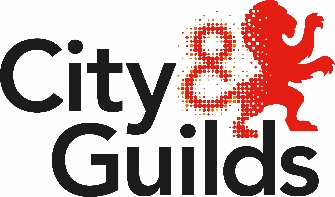 Apprentice declaration:I confirm that all work submitted is my own, and that I have acknowledged any sources I have used.Line manager declaration:I confirm that all work was conducted under conditions designed to assure the authenticity of the Apprentice’s work, and am satisfied that, to the best of my knowledge, the work produced is solely that of the apprenticeTraining Provider declaration (if appropriate): I confirm that the evidenced presented by the Apprentice is ready for End-Point Assessment.  It is valid, authentic, reliable and current and sufficient to meet the requirements of the relevant standard.Rail Engineering Operative – End-point Assessment (9303)Version Change detailSectionMay 2018 Initial creation Document September 2020Gateway form removedGateway declaration formNovember 2021Amended 9303-12 and Unit 700 to Track pathwayThroughoutApprentice  NameEnrolment number1234567ApprenticeSignature DateDD/MM/YYLine managerSignature DateDD/MM/YYTraining ProviderName & Signature DateDD/MM/YYPortfolio header formPortfolio header formPortfolio header formPortfolio header formPortfolio header formPortfolio header formStandard referenceStandard referenceTick if applies to portfolio Apprentice onlyReference parts of the portfolio this applies to Apprentice only IEPA reference checkIEPA onlyIEPA commentsIEPA onlyCore Knowledge: Safe and Professional working practicesCore Knowledge: Safe and Professional working practicesCore Knowledge: Safe and Professional working practicesCore Knowledge: Safe and Professional working practicesCore Knowledge: Safe and Professional working practicesCore Knowledge: Safe and Professional working practices1.1including legislation, regulation, industry procedures and safety requirementsCore Knowledge: The general engineering techniques Core Knowledge: The general engineering techniques Core Knowledge: The general engineering techniques Core Knowledge: The general engineering techniques Core Knowledge: The general engineering techniques Core Knowledge: The general engineering techniques 2.1required to support the maintenance, renewal and construction of The RailwayCore Knowledge: How to work effectively and contribute to engineering solutions Core Knowledge: How to work effectively and contribute to engineering solutions Core Knowledge: How to work effectively and contribute to engineering solutions Core Knowledge: How to work effectively and contribute to engineering solutions Core Knowledge: How to work effectively and contribute to engineering solutions Core Knowledge: How to work effectively and contribute to engineering solutions 3.1including awareness of the importance of 3rd party requirement and the need to understand and adhere to corporate policies on ethics, equality and diversityCore Knowledge: Awareness of commercial principles Core Knowledge: Awareness of commercial principles Core Knowledge: Awareness of commercial principles Core Knowledge: Awareness of commercial principles Core Knowledge: Awareness of commercial principles Core Knowledge: Awareness of commercial principles 4.1applicable to The Railway, and the implications of theseCore Skills: Keep themselves and others safe by adhering to safe working practices.Core Skills: Keep themselves and others safe by adhering to safe working practices.Core Skills: Keep themselves and others safe by adhering to safe working practices.Core Skills: Keep themselves and others safe by adhering to safe working practices.Core Skills: Keep themselves and others safe by adhering to safe working practices.Core Skills: Keep themselves and others safe by adhering to safe working practices.5.1Understand and comply with statutory regulations and organisational safety requirements, including safe access to work locationsCore Skills: Prepare for a high standard of technical work.Core Skills: Prepare for a high standard of technical work.Core Skills: Prepare for a high standard of technical work.Core Skills: Prepare for a high standard of technical work.Core Skills: Prepare for a high standard of technical work.Core Skills: Prepare for a high standard of technical work.6.1Gathering and interpreting information including drawings, plans and schedules needed for rail engineering activities and prepare the work locationCore Skills: Deliver a high standard of technical work.Core Skills: Deliver a high standard of technical work.Core Skills: Deliver a high standard of technical work.Core Skills: Deliver a high standard of technical work.Core Skills: Deliver a high standard of technical work.Core Skills: Deliver a high standard of technical work.7.1Undertake engineering activities in relation to maintenance, construction/installation and or renewal of assets.7.2Take responsibility for their own work on completing relevant integrity and compliance checks.7.3Reinstate the work area after engineering activities.Core Skills: Identify and report problems.Core Skills: Identify and report problems.Core Skills: Identify and report problems.Core Skills: Identify and report problems.Core Skills: Identify and report problems.Core Skills: Identify and report problems.8.1Identify, recognise and escalate appropriately common problems.Core Skills: Use resources.Core Skills: Use resources.Core Skills: Use resources.Core Skills: Use resources.Core Skills: Use resources.Core Skills: Use resources.9.1Including the correct utilisation and storage of tools, materials and equipment, and the lifting and moving of materials, components and equipment.Core Skills: Communicate effectively.Core Skills: Communicate effectively.Core Skills: Communicate effectively.Core Skills: Communicate effectively.Core Skills: Communicate effectively.Core Skills: Communicate effectively.10.1Use oral, written, electronic and IT based methods and systems for the accurate communication and reporting & recording of technical and other information, using correct terms, standards, templates and certifications.Behaviours: Act professionally;Behaviours: Act professionally;Behaviours: Act professionally;Behaviours: Act professionally;Behaviours: Act professionally;Behaviours: Act professionally;11.1demonstrating dependability, determination, honesty and integrity. Respect others, act professionally and contribute to sustainable development.Behaviours: Be risk aware;Behaviours: Be risk aware;Behaviours: Be risk aware;Behaviours: Be risk aware;Behaviours: Be risk aware;Behaviours: Be risk aware;12.1so as to help reduce risks by checking of information, concentration on the task, and awareness of changing circumstances on activity.Behaviours: Display a self-disciplined, self-motivated, proactive approach to work,Behaviours: Display a self-disciplined, self-motivated, proactive approach to work,Behaviours: Display a self-disciplined, self-motivated, proactive approach to work,Behaviours: Display a self-disciplined, self-motivated, proactive approach to work,Behaviours: Display a self-disciplined, self-motivated, proactive approach to work,Behaviours: Display a self-disciplined, self-motivated, proactive approach to work,13.1able to make independent decisions whilst knowing one’s limitation and when to ask for help or to escalateBehaviours: Work reliably and safely,Behaviours: Work reliably and safely,Behaviours: Work reliably and safely,Behaviours: Work reliably and safely,Behaviours: Work reliably and safely,Behaviours: Work reliably and safely,14.1occasionally without close supervision, to approved industry standards and safe working practices.Behaviours: Work effectively and efficiently, individually and as part of a team,Behaviours: Work effectively and efficiently, individually and as part of a team,Behaviours: Work effectively and efficiently, individually and as part of a team,Behaviours: Work effectively and efficiently, individually and as part of a team,Behaviours: Work effectively and efficiently, individually and as part of a team,Behaviours: Work effectively and efficiently, individually and as part of a team,15.1maintaining effective relationships with colleagues, clients, suppliers and the public.Behaviours: Receptive to feedback,Behaviours: Receptive to feedback,Behaviours: Receptive to feedback,Behaviours: Receptive to feedback,Behaviours: Receptive to feedback,Behaviours: Receptive to feedback,16.1willing to learn new skills and adjust to change. Carrying out and record CPD necessary to maintain and enhance competenceBehaviours: Prepared to make a personal commitment;Behaviours: Prepared to make a personal commitment;Behaviours: Prepared to make a personal commitment;Behaviours: Prepared to make a personal commitment;Behaviours: Prepared to make a personal commitment;Behaviours: Prepared to make a personal commitment;17.1to their employer, the industry and it’s professional standardsSpecific Knowledge and Skills: Track (9303-12)Specific Knowledge and Skills: Track (9303-12)Specific Knowledge and Skills: Track (9303-12)Specific Knowledge and Skills: Track (9303-12)Specific Knowledge and Skills: Track (9303-12)Specific Knowledge and Skills: Track (9303-12)1.1Understand the relevant tolerances for track installation, specific methods and techniques for track inspection, maintenance and replacement, what constitutes a track defect or variation, track work instructions, hot weather restrictions and extreme weather plans.1.2Able to restore track geometry faults by manual repair of assets as part of a team1.3Under direction: restore plain line track geometry, rail switches and crossings, and where appropriate conductor rail systems, to operational condition and maintain the track and it’s environment including vegetation and drainage.If applicable, detail any other standards which could apply to the standardsIf applicable, detail any other standards which could apply to the standardsIEPA onlyOverall comments plus notes of any themes or areas to follow up in vivaOverall comments plus notes of any themes or areas to follow up in vivaOverall comments plus notes of any themes or areas to follow up in vivaOverall comments plus notes of any themes or areas to follow up in viva